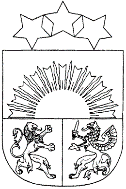 BALVU NOVADA ŽĪGURU BIBLIOTĒKAReģ.Nr.90009135807, Parka iela 14, Žīguri, Balvu novads, LV-4584tālrunis 27124473, e-pasts: ziguribiblioteka@balvi.lvŽīguru bibliotēkas darba plāns 2021. gada septembra mēnesim.Literārās un tematiskās izstādes.Balvu novada Žīguru bibliotēkas vadītāja B.Troška 26.08.21.VietaPasākuma nosaukums, aprakstsLaiksŽīguru bibliotēka“Es jau neticu, ka man ir 85 gadi, tas man ir brīnums!”/ K.Skujenieks/Dzejniekam, atdzejotājam, literatūrkritiķim Knutam Skujeniekam – 8501. 09.-12.09.Žīguru bibliotēka"Mārtiņa Brauna vitalitāte, spēcīgā emocionalitāte un tiešums kombinācijā ar profesionalitāti un talantu ļāvuši visu žanru mūzikas mīļotājiem iepazīt viņa daiļradi. Tie ir simfoniskie darbi, mūzikli, kino un teātra mūzika, roks, kora dziesmas, arī deju mūzika, ko izpildījuši un izpilda gandrīz visi zināmie Latvijas mūzikas kolektīvi, kori, simfoniskie orķestri, grupas," /Sandra Freiberga/ Komponistam Mārtiņam Braunam – 7013.09.-19.09.Žīguru bibliotēka“Un ar reizi nāks tas brīdis Kad viņš savu naidnieku, Vienu pašu lejā grūdis, Noslīcinās atvarā – Tad zels tautai jauni laiki, Tad būs viņa svabada! / A.Pumpurs, "Lāčplēsis"/Dzejniekam Andrejam Pumpuram – 18020.09.-26.09.Žīguru bibliotēkaMiķelītis labs vīriņš,Tam svārciņi tumšpelēki;Labāk svārki tumšpelēkiNekā balta cepurīte./Latviešu tautasdziesma/Miķeļdiena klāt!27.09.-30.09.